PERSONAL INFORMATIONAmir Dominitz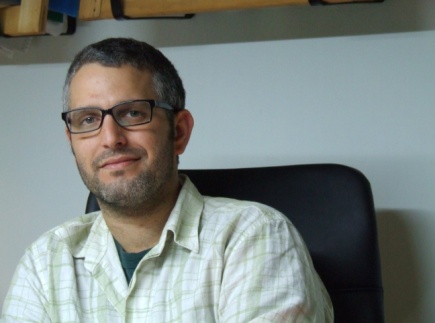 8 Erlanger str, Berlin, 12053, Germany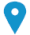 -     +49-(0)174-3505656       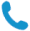 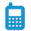 amir.dominitz@gmail.com 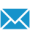 http://www.coroflot.com/AmirArchitectureSex Male | Date of birth 11/06/1981 | Nationality Israeli JOB APPLIED FORPOSITIONTranslation from English to HebrewWORK EXPERIENCE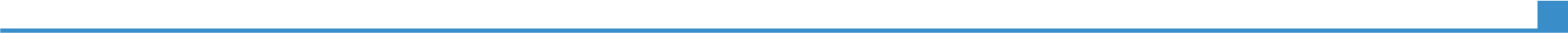 2012 - 2013
2012-2013Freelance translator 2012 - 2013
2012-2013Booking.com2012 - 2013
2012-2013Source languages: Hebrew, English. Freelance translations of tourism related material.2012 - 2013
2012-2013Project ManagerPlancon ltd., Haifa, Israel                                            2010-2012Specialization at public buildings such as offices, industrial buildings and specific service and utility buildings for transportation networks and in infrastructure and  tunnel design.Representing the firm in team meatings.Producing architectural documents.Overall coordination of planning with various professional consultants and local planning authorities.Preparing project presentations for clients, donors and planning authorities.
Designer
Margalit Suchoy Landscape Architects, Haifa, IsraelPlanning and designing large scale landscape projects, including genenral layout and architectural design of buildings included in those projects.Producing architectural documents and details.Coordination of planning with different professional consultatns.Representing the firm in planning team meetings.
EDUCATION AND TRAINING2005 - 2010B.Arch2005 - 2010The Faculty of Architecture and town planning - The Technion National ins. for Science and Technology, Haifa, Israel. The Faculty of Architecture and town planning - The Technion National ins. for Science and Technology, Haifa, Israel. 2005 - 2010PERSONAL SKILLSMother tongue(s)HebrewHebrewHebrewHebrewHebrewOther language(s)UNDERSTANDING UNDERSTANDING SPEAKING SPEAKING WRITING Other language(s)Listening Reading Spoken interaction Spoken production EnglishC1/2C1/2C1/2C1/2C1/2Superb EnglishSuperb EnglishSuperb EnglishSuperb EnglishSuperb EnglishGermanA2A2A2A2A2Completed A2 studies in DieDeutschulle - Berlin.Completed A2 studies in DieDeutschulle - Berlin.Completed A2 studies in DieDeutschulle - Berlin.Completed A2 studies in DieDeutschulle - Berlin.Completed A2 studies in DieDeutschulle - Berlin.Levels: A1/2: Basic user - B1/2: Independent user - C1/2 Proficient userCommon European Framework of Reference for LanguagesLevels: A1/2: Basic user - B1/2: Independent user - C1/2 Proficient userCommon European Framework of Reference for LanguagesLevels: A1/2: Basic user - B1/2: Independent user - C1/2 Proficient userCommon European Framework of Reference for LanguagesLevels: A1/2: Basic user - B1/2: Independent user - C1/2 Proficient userCommon European Framework of Reference for LanguagesLevels: A1/2: Basic user - B1/2: Independent user - C1/2 Proficient userCommon European Framework of Reference for LanguagesCommunication skillsExcellent communication skills in English and Hebrew, gained through my experience as instructor and guide in the National Museum of Science, Haifa, Israel (2008-2010)
Certified Basketball trainer from Wingate ins., Israel (1998) and Basketball trainer (2002-2005)
Youth Tutor in ''Beit Yedidim'' community youth house , Kiryat Yam, Israel (2006-2009)Organisational / managerial skillsExcellent Organisational skills (Project manager in 2 different  Architectural firms)Superb delegation abilities gained through representing 2 Architectural firms in design meetings.  Job-related skillsThrough understanding of design and construction processes. Computer skillsVery good command of Microsoft Office™ toolsVery good command of Adobe creative suit toolsVery good command of AutocadVery good command of Sketchup 3d software
Other skillsDrawingDriving licenceBADDITIONAL INFORMATIONPublicationshttp://www.isrealidesign.co.il/magazine_item_2220.htmlhttp://www.israelidesign.co.il/magazine_item_2222.htmlhttp://www.israelidesign.co.il/magazine_item_2255.html